Rok 2014 v skratke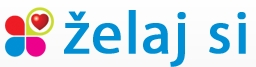 Rok 2014 bol pre Želaj si o.z. deviatym rokom činnosti. Aj tento rok bol pre nás úspešný. Podarilo sa nám splniť 91 detských želaní a to nie je všetko, čo sme robili a čím sme pomohli tým, ktorí to potrebujú.Našou hlavnou náplňou je plniť sny chorých detí a v roku 2014 sa nám ich podarilo splniť 91, čím sme sa dostali celkovo nad 600 splnených snov. Skvelé číslo. Deti si mohli želať čo by chceli mať, čím by chceli byť, kam by chceli ísť alebo s kým by sa chceli stretnúť najviac na svete... Formulár na splnenie sna je uvedený na našej stránke, spolu s informáciami, čo plníme a čo nie: http://www.zelajsi.sk/ziadost-o-splnenie-sna Najviac detských snov bolo aj tento rok materiálnych, prevažovala najmä elektronika pre deti na detskej onkológii či pre deti s detskou mozgovou obrnou (tablety, mobily, prenosné DVD prehrávače). Deti potešili aj sedacie vaky, trampolíny, detské hry, hračky, výlety.V roku 2014 sme 5 želaní museli zamietnuť, pretože nešlo o detské sny (pomôcky, rehabilitácie), 2 žiadatelia si zmenili telefónne čísla a nevedeli sme sa s nimi spojiť, a 3 už dary dostali od iných osôb.Okrem plnenia detských snov sme sa venovali aj inej činnosti, o našich vedľajších aktivitách sa dočítate v ďalších častiach výročnej správy za rok 2014.Ďakujeme, že aj vďaka mnohým darcom, ktorí si vyberú dieťa zo zoznamu detských sníčkov a splnia im sen, sme vedeli potešiť tak veľa detí. Nie je to len naša zásluha, ale i vaša!Ďakujeme za podporu.Soňa Rebrová, predsedníčka ŽELAJ SISPLNENÉ SNYV roku 2014 sme splnili, či už priamym nákupom alebo prostredníctvom darcov, týchto 91 detských sníčkov (po kliknutí sa vám zobrazí príbeh a fotka dieťatka a daru).Sárka Janíčková: http://www.zelajsi.sk/chcela-by-som-mat/item/sarke-ste-pomohli-s-mlieckomSimonka Lovásová: http://www.zelajsi.sk/chcela-by-som-mat/item/simonku-sme-potesili-vytuzenou-macickouKristínka Anna Halabrínová: http://www.zelajsi.sk/chcela-by-som-mat/item/kristinka-uz-moze-oddychovat-vo-svojej-novej-hojdackeMarek Sleziak: http://www.zelajsi.sk/chcela-by-som-stretnut/item/marek-sleziak-2Maťka Garbárová: http://www.zelajsi.sk/chcela-by-som-mat/item/vysnena-trojkolka-pre-martinkuMartinko Kováčik: http://www.zelajsi.sk/chcela-by-som-mat/item/martinka-sme-potesili-vysnivanymi-autickamiViliam Tremko: http://www.zelajsi.sk/chcela-by-som-mat/item/vilko-nesmierna-radost-nad-novym-darcekomStankovi Cigánikovi: http://www.zelajsi.sk/chcela-by-som-mat/item/darcek-na-leto-este-pred-letomRiško Kapusta: http://www.zelajsi.sk/chcela-by-som-mat/item/riskov-sedaci-vak-dorazilAnetka Lucká: http://www.zelajsi.sk/chcela-by-som-mat/item/anetka-sa-uz-hojda-na-novej-hojdacke Alžbetka Pinterová: http://www.zelajsi.sk/chcela-by-som-mat/item/pieskovisko-a-smykalka-pre-alzbetku Viktória Horváthová: http://www.zelajsi.sk/chcela-by-som-mat/item/viktorka-miluje-rozpravku-macko-pu Laura Hubková: http://www.zelajsi.sk/chcela-by-som-mat/item/na-bicykliku-bude-laurinka-vozit-aj-babikyMartin Marlenga: http://www.zelajsi.sk/chcela-by-som-mat/item/matko-ma-velky-slapaci-traktorSebastián Virág: http://www.zelajsi.sk/chcela-by-som-stretnut/item/sebi-sa-stretol-s-ciganskymi-diablamiJurko Mistrík: http://www.zelajsi.sk/chcela-by-som-mat/item/jurko-vyhral-nad-rakovinou-vysnival-si-bicykelVaneska Černáková: http://www.zelajsi.sk/chcela-by-som-mat/item/vaneska-uz-rok-bojuje-s-rakovinouKristián Fiksel: http://www.zelajsi.sk/chcela-by-som-mat/item/kristiana-caka-transplantacia-vysnival-si-mobilSaška Polorecká: http://www.zelajsi.sk/chcela-by-som-mat/item/trampolina-pre-sasku-bojujucu-s-rakovinouMatej Sahajda: http://www.zelajsi.sk/chcela-by-som-byt/item/matej-bude-cyklistom-chorobe-sa-nedaSamko Furiel: http://www.zelajsi.sk/chcela-by-som-mat/item/samko-bude-rok-doma-potesil-ho-xboxAngelika Weinhandlová: http://www.zelajsi.sk/chcela-by-som-mat/item/trampolina-pre-krasnu-nepocujucu-angelikuAlžbetka Kokošková: http://www.zelajsi.sk/chcela-by-som-mat/item/betka-chodi-opiera-sa-o-vysnivany-kocikTomáška Sokola: http://www.zelajsi.sk/chcela-by-som-mat/item/bicykel-pre-tomaskaHenrich Maňák: http://www.zelajsi.sk/chcela-by-som-ist/item/heno-bol-v-prahe-na-natacani-top-gearAlex a Erik Veselí: http://www.zelajsi.sk/chcela-by-som-mat/item/dvojnasobna-radost-pre-dvojickyJakub Jančo: http://www.zelajsi.sk/chcela-by-som-mat/item/biely-mobil-pre-akcneho-jakuba-2Lukáška Foltýna: http://www.zelajsi.sk/chcela-by-som-stretnut/item/skvele-stretnutie-so-spievankou-a-zahrajkomSárka Demeterová: http://www.zelajsi.sk/chcela-by-som-stretnut/item/skvele-stretnutie-so-spievankou-a-zahrajkomAlex Zajac: http://www.zelajsi.sk/chcela-by-som-mat/item/alex-prvykrat-jazdil-sam-na-trojkolke Martin Kupec: http://www.zelajsi.sk/chcela-by-som-stretnut/item/martinko-tuzil-po-stretnuti-s-hasicmiEliška Margeťáková: http://www.zelajsi.sk/chcela-by-som-mat/item/odrazadlo-pre-eliskuNella Gavaľová: http://www.zelajsi.sk/chcela-by-som-mat/item/nellku-gavalovu-sme-potesili-hojdacou-sietou-do-zahradyYasmínka Mkades: http://www.zelajsi.sk/chcela-by-som-mat/item/hojdacka-pre-yasminku-sa-podarilaMaťka Garbárová: http://www.zelajsi.sk/chcela-by-som-mat/item/vysnena-trojkolka-pre-martinkuErik Borža: http://www.zelajsi.sk/chcela-by-som-mat/item/prenosny-reproduktor-pre-erikaDeti v domove ROSA: http://www.zelajsi.sk/chcela-by-som-byt/item/klaun-potesil-deti-v-domove-rosaNinka Kratochvíl: http://www.zelajsi.sk/chcela-by-som-mat/item/ninka-ma-vysnivany-domcek-pre-babikyDanielko Zaťko: http://www.zelajsi.sk/chcela-by-som-mat/item/danielko-dostal-rakovinu-ako-babetkoMirko Vajda: http://www.zelajsi.sk/chcela-by-som-ist/item/chory-mirko-tuzil-po-dovolenke-s-rodicmiMatúš Minár: http://www.zelajsi.sk/chcela-by-som-mat/item/matusko-sa-usmieva-v-novom-kocikuTomáško Kupec: http://www.zelajsi.sk/chcela-by-som-mat/item/bazen-prisiel-tomasko-sa-tesil-aj-za-dvochZara Zuzana Spišáková: http://www.zelajsi.sk/chcela-by-som-mat/item/zarku-spisakovuLaura Bezušková: http://www.zelajsi.sk/chcela-by-som-stretnut/item/laure-bezuskovej-na-letnom-festivale-spieval-majk-spiritSabinka Horvátová: http://www.zelajsi.sk/chcela-by-som-ist/item/hipoterapia-bola-pre-sabinku-krasnym-darcekomDominik Kopila: http://www.zelajsi.sk/chcela-by-som-mat/item/dominikovi-kopilovi-sme-splnili-jeden-krocik-k-jeho-velkemu-snuDianka Dianová: http://www.zelajsi.sk/chcela-by-som-mat/item/dianke-vycaril-usmev-na-tvari-novy-bicykelJožko Bujko: http://www.zelajsi.sk/chcela-by-som-mat/item/jozko-si-ma-kde-vybit-energiu-ma-bicykelDenisko Targoš: http://www.zelajsi.sk/chcela-by-som-mat/item/novy-bicyklik-uz-caka-na-deniska Alexej Pavúček: http://www.zelajsi.sk/chcela-by-som-mat/item/leziaci-alexko-moze-pozerat-rozpravkyLydka Kubjatková: http://www.zelajsi.sk/chcela-by-som-mat/item/privesny-vozik-za-bicykel-pre-lilku Jakubko Moňok: http://www.zelajsi.sk/chcela-by-som-mat/item/jakubkove-najstastnejsie-zelanie-autickoHugo Petráš: http://www.zelajsi.sk/chcela-by-som-mat/item/velke-lego-pre-huga-2Martinko Adamčík: http://www.zelajsi.sk/chcela-by-som-mat/item/trampolinNina Kubjatková: http://www.zelajsi.sk/chcela-by-som-mat/item/opat-trampolina-tento-raz-pre-ninkuRobko Funfálek: http://www.zelajsi.sk/chcela-by-som-mat/item/robka-potesil-herny-tabletDeti z OZ Nožička: http://www.zelajsi.sk/chcela-by-som-stretnut/item/fiha-tralala-radost-medzi-chorymi-detmiLuboško Farkaš: http://www.zelajsi.sk/chcela-by-som-byt/item/lubosko-sniva-o-tom-ze-bude-klaviristomKatka Vráblová: http://www.zelajsi.sk/chcela-by-som-mat/item/o-trampoline-snivala-katka-uz-dlhoDávidko Tlacháč: http://www.zelajsi.sk/chcela-by-som-mat/item/aj-davidko-dostal-vysnivanu-trampolinuMatúško Brestovský: http://www.zelajsi.sk/chcela-by-som-mat/item/matuskov-sen-sa-splnil-dostal-xboxMatthias Molnár: http://www.zelajsi.sk/chcela-by-som-mat/item/polarna-zakladna-pre-mathiaskaSandra Stojková: http://www.zelajsi.sk/chcela-by-som-mat/item/radost-pre-sandru-z-onkologie-v-kosiciachBarborka Rechtoríková: http://www.zelajsi.sk/chcela-by-som-mat/item/bazen-pre-barborku-skoda-ze-leto-nebolo-pekneEsterka Juricková: http://www.zelajsi.sk/chcela-by-som-stretnut/item/esterka-sa-stretla-s-nelou-pociskovouTomáško Kanaloš: http://www.zelajsi.sk/chcela-by-som-mat/item/elektricke-auticko-pre-tomaska-z-onkologieSebastiánko Ivanovič: http://www.zelajsi.sk/chcela-by-som-mat/item/tablet-pomaha-sebimu-stravit-dlhe-chvile-na-onkologiiVeronika Pisárová: http://www.zelajsi.sk/chcela-by-som-byt/item/veronikaKristínka Obrancová: http://www.zelajsi.sk/chcela-by-som-mat/item/kristinkaDušan Šenký: http://www.zelajsi.sk/chcela-by-som-mat/item/dusankov-sen-notebook-splnil-darcaMiriamka Komárová: http://www.zelajsi.sk/chcela-by-som-mat/item/vakSheronka Chromá: http://www.zelajsi.sk/chcela-by-som-mat/item/sheronke-sa-choroba-vratila-tuzila-po-bicykliŠimon Henček: http://www.zelajsi.sk/chcela-by-som-mat/item/simonko-dostal-trojkolku-aby-mohol-chodit-vonMarek Cvoliga: http://www.zelajsi.sk/chcela-by-som-mat/item/modlime-sa-spolocne-za-marekaAdelka Sláviková: http://www.zelajsi.sk/chcela-by-som-mat/item/kalimba-hudobny-nastroj-pre-adelkuViktorka Srncová: http://www.zelajsi.sk/chcela-by-som-mat/item/darcek-pre-viktorku-z-onkologieJakubko Vincze: http://www.zelajsi.sk/chcela-by-som-mat/item/sen-sa-stal-skutocnostou-bicykel-pre-jakubkaBrunko Dávid: http://www.zelajsi.sk/chcela-by-som-mat/item/brunko-dostal-na-mikulasa-tabletMarcus Neuman: http://www.zelajsi.sk/chcela-by-som-ist/item/marcus-leteeeel-hoci-sa-aj-trosku-balLea Jesenská: http://www.zelajsi.sk/chcela-by-som-mat/item/lea-jesenskaZinka Vasková: http://www.zelajsi.sk/chcela-by-som-mat/item/ruzove-vecicky-pre-sladku-zinkuMarcelko Václavek: http://www.zelajsi.sk/chcela-by-som-mat/item/marcel-nam-nakreslil-vlacik-o-akom-snivaMatúško Butala: http://www.zelajsi.sk/chcela-by-som-mat/item/matusko-a-sedaci-vak-pod-stromcekElla Zara Salamonová: http://www.zelajsi.sk/chcela-by-som-mat/item/malicka-ela-zara-bojuje-s-rakovinouMirko Žiga: http://www.zelajsi.sk/chcela-by-som-mat/item/mirko-nerozprava-slabo-vidi-ale-bojujeTerezka Ridzoňová: http://www.zelajsi.sk/chcela-by-som-mat/item/vymalovana-izbicka-pre-terezkuMajka Gaziová: http://www.zelajsi.sk/chcela-by-som-mat/item/fotoaparat-pre-majku-z-onkologieDanko Bučenec : http://www.zelajsi.sk/chcela-by-som-mat/item/veeelky-plysak-pre-dankaMatiasko Zán: http://www.zelajsi.sk/chcela-by-som-mat/item/matiasko-dostal-valec-na-cvicenie-a-hrackyVaneska Kollárová: http://www.zelajsi.sk/chcela-by-som-mat/item/lego-friends-pre-nechodiacu-vaneskuSamko Lacko: http://www.zelajsi.sk/chcela-by-som-mat/item/choremu-samkovi-sme-darovali-mobilAKO SME EŠTE POMÁHALI A ČO SME ROBILIV roku 2014 toho sme úspešne zorganizovali už 5. ročník Dňa želaní. Tento rok nám dokonca vyšlo počasie. Prečo dokonca? Lebo predvlani sme mali pod mrakom, vlani dokonca aj počas akcie dvakrát pršalo. Tento rok bolo počasie príjemné, fúkal len mierny vietor. Niet divu, že sa námestie pred Euroveou zaplnilo pomerne rýchlo. Celkovo sa  predalo sa 423 holubíc, prišlo 1500 ľudí a vyzbieralo sa 2117 €. Na dni želaní vystúpili bez nároku na honorár speváčky Layla a Svetlanna, Miro Jaroš, Suvereno, a hlavná hviezda podujatia speváčka Kristína, začo im veľmi ďakujeme.Zorganizovali sme prvý ročník Bálu snov, ktorý prebiehal 14.2.2014 v hoteli Chopin a bolo skvele! Nečakali sme takú veľkú odozvu. Podarilo sa nám predať všetky lístky a dokonca aj pár lístkov navyše. Výťažok, ktorý sa podarilo pre choré deti vyzbierať bol 2668 €. Aj v roku 2014 sme pokračovali v spolupráci s mestom Bratislava. S ním a jeho primátorom Milanom Ftáčnikom sme zorganizovali štvrtý ročník podujatia ŽELAJ SI s mestom Bratislava. V máji sme spolupracovali s Misiou 03. Známe osobnosti rozniesli záujemcom certifikáty v hodnote 10 €  alebo 50 € a pomohli tak mnohým deťom, ktorým nevedel pomôcť štát. Z vyzbieraných peňazí pre ne zakúpili pomôcky, čo potrebovali. Keďže ŽELAJ SI väčšinou pomôcky neposkytuje vďaka tejto pomoci sme vedeli pomôcť tým, ktorí ich potrebovali a ktorých sme museli doteraz odmietať.  6. decembra sme sa zjavili v Detskej fakultnej nemocnici na Kramároch spolu s Mikulášom, a rozniesli sme všetkým deťom v nemocnici hračky a sladkosti. Na konci roku sme spolupracovali s hračkárstvom WOOW TOYS, ktoré sa rozhodlo pripraviť charitatívnu akciu s názvom Košík od Ježiška pre deti v nemocnici. Cieľom tejto akcie bolo zapojiť zákazníkov a štedrých rodičov nakupujúcich hračky svojim ratolestiam pod Vianočný stromček aj do splnenia sna krajších Vianoc chorým deťom, ktoré počas vianočných sviatkov musia byt v nemocnici a tráviť najkrajšie sviatky v roku pod dohľadom lekárov. Každý zákazník mohol dobrovoľne podporiť túto myšlienku kúpou akejkoľvek hračky pre deti tráviace Štedrý deň v Detskej fakultnej nemocnici na Kramároch. Na Štedrý večer sme doručili tento košík do nemocnice - neboli sme len na detskej onkológii, ale vo všetkých oddeleniach nemocnice a bolo dojemné sledovať, akú radosť sme urobili.  FINANCOVANIE ŽELAJ SIHlavným zdrojom nášho financovania sú dary od ľudí, 2 % z daní a verejné zbierky. V roku 2014 sme robili zbierku  Deň želaní. Na čo sme peniaze použili sme zdokladovali príslušným úradom prefotením všetkých faktúr, a ich použitie bolo schválené úradmi :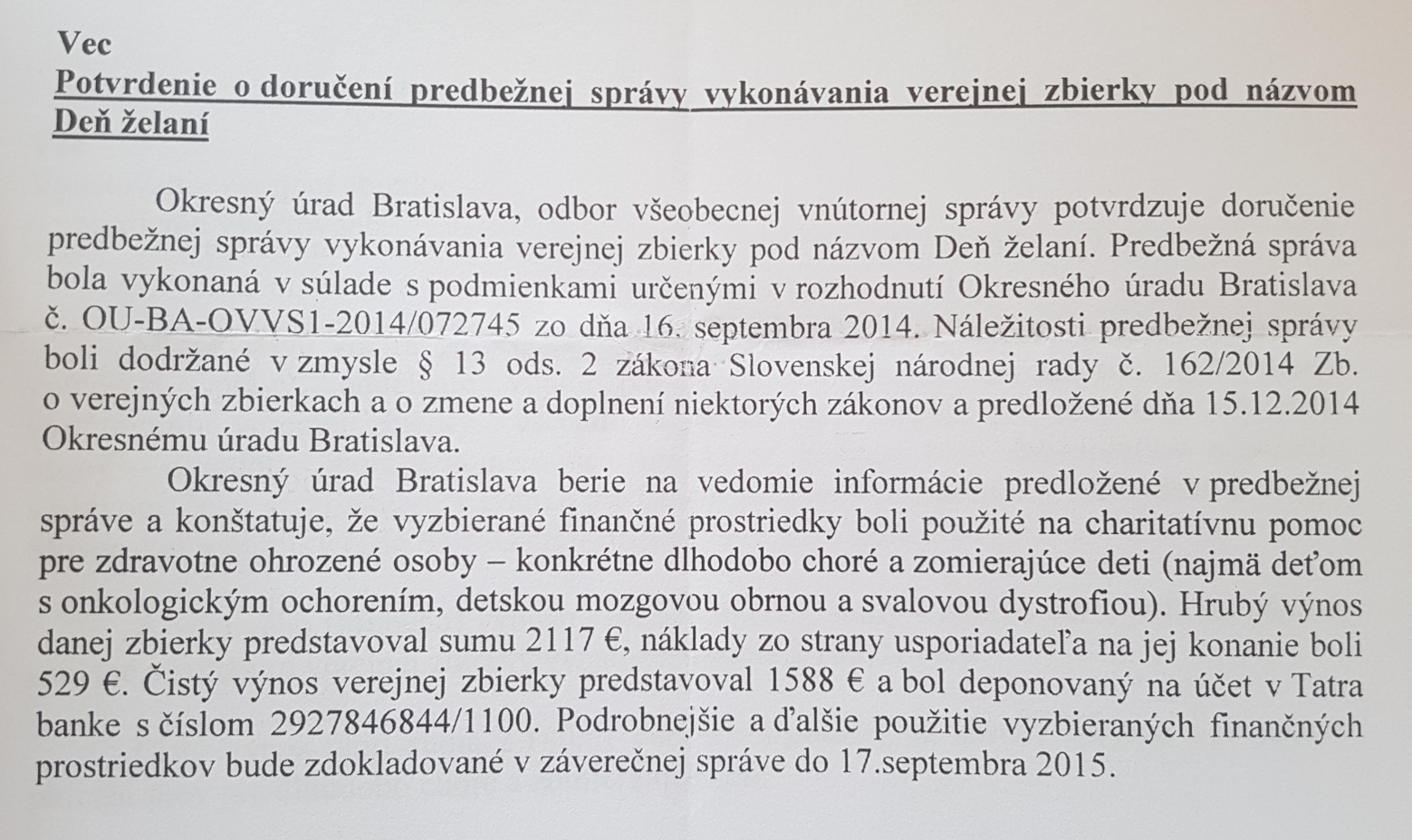 Z 2 % sme v roku 2014 získali 3321,91 eur. Z bálu snov sa nám podarilo získať 2668 eur. Všetky financie boli použité  na plnenie snov detí (kúpa darov, elektroniky, výlety, hipoterapia stretnutia s osobnosťami - viď zoznam splnených snov vyššie), a na agendu plnenia snov, účtovníctvo, správu webovej stránky, facebooku, a tiež mobilné služby (telefon, internet) pre overovanie želaní a komunikáciu s rodičmi. Najviac nás mrzel sen v hodnote 311 eur, keď sme dieťaťu a matke zaplatili letenky do Londýna, a po ich kúpe nám matka oznámila, že si to rozmyslela a na výlet nepôjdu.Sklamala nás tiež spoločnosť, ktorá na Vianoce posiela List od Ježiška a sľúbila nám venovať 300 eur z predaja listov. Napokon nám však napriek podpísaniu zmluvu a urgencii nám dar nevenovali, hoci podujatie propagovali s tým, že výťažok z predaja pôjde na ŽELAJ SI. Z ostatných darov mali deti úžitok a radosť :-)Kto nám pomohol v  roku 2014 a komu ďakujeme: - hudobným hviezdam  Layla, Svetlanna, Miro Jaroš, Suvereno, a Kristína, ktoré bez nároku na honorár vystúpili na našom benefičnom podujatí Deň želaní 2014. - moderátorovi Marošovi Majkovi Szalayovi, ktorý bez nároku  na honorár skvele moderuje naše podujatia- firme KESTLER, ktorá nám venovala financie na organizáciu podujatia Deň želaní- firme ZEPTER, ktorá venovala prístroj BIOPTRON chorému Dominikovi - hudobnej skupine Dušan Čaplák a manželka, ktorí nám odohrali Bál snov za sponzorskú cenu.- Ďakujeme spoločnosti Progres-T za odvysielanie spotov o našej činnosti v sieti kablova.tv- RTVS, ktorá nám odvysielala bezplatne spoty o činnosti ŽELAJ SI - MISII 03, ktorá zakúpila finančne náročné zdravotné pomôcky pre desať detí evidovaných v ŽELAJ SI- spoločnosti Meinl Cafe, ktorá vyzbierala pre deti 600 eur. - hračkárstu WOW TOYS, ktoré venovalo hračky 100 deťom v nemocnici- mestu Bratislava, ktoré spolu s nami plnili Vianočné sny Bratislavčanov-  ďakujeme skvelej pani Natashe Pacal, ktorá s nami na Mikuláša 2014 rozniesla Mikulášske darčeky pre deti v detskej nemocnici na Kramároch.  Ďakujeme aj všetkým darcom, ktorí v roku 2014 kúpili darčeky pre deti, a nebolo ich málo. Bez vás by sme nezvládali potešiť toľko detí.ĎAKUJEME! 